Гидрометрия I1 уровень1234567891011121314151617181920212223242526 27282930313233 34353637383940414243444546474849505152535455565758596061622 уровень63646566676869707172737475Уровень 27677787980818283848586878889909192939495969798991002 уровень1011021031041051061071081091101111121131141151161171181191201211221231241251261271281291301311321331341351361371381391401411421431441451461471481491501511521531541551561571581591601611621631641651661671681691701711721731741751761771781791801811821831841851861871881891901911921931941951961971981992003 уровень 201202203204205206207208209210211212213214215216217218219220221222223224225226227228229230231232233234235236237238239240241242243244245246247248249250251252253254255256257258259260261262263264265266267268269270271272273274275276277278279280281282283284285286287288289290291292293294295296297298299300V2Гидрометрия пәні дегеніміз:0Су өтімі мен су деңгейін өлшеуді зерттейтін ғылыми пән.1Су объектілерінің режиміне бақылау жүргізу әдістерін зерттейтін.0Жер асты сулары жөніндегі ғылым0Метеорология ғылымының бір саласы0Құрлық сулары жөніндегі ғылымV2Гидрометеорологиялық қызмет дегенiмiз:0кеме қатынасы және сал ағызу шаруашылықтарын гидрометеорологиялық тұрғыдан қамтамасыз етуге арналған жалпы мемлекеттiк қызмет0гидротехниканы және мелиорацияны гидрометеорологиялық тұрғыдан қамтамасыз етуге арналған жалпы мемлекеттiк қызмет.1елiмiздiң қорғанысын метеорология, климатология, аэрология, агрометеорология, гидрологиялық ақпараттармен қамтамасыз етуге арналған қызмет.0халық шаруашылығын ұзақ мерзiмдi және қысқа мерзiмдi болжаулармен гидрометеорологиялық тұрғыдан қамтамасыз етуге арналған жалпы мемлекеттiк қызмет.0мұқиттар гидрологиясы саласындағы сұраныстарын қанағаттандыруға арналған жалпы мемлекеттiк қызмет.V2Гидрометеорологиялық қызметтің негізгі міндеттері болып:0г/м режимді зерттеу; х/ш г/м режим бойынша ағымдық ақпаратпен және қысқа мерзімді болжаумен қамтамасыз ету;0тек қана х/ш ауа-райының және гидрологиялық құбылыстардың қысқа мерзімді болжауларымен қамтамасыз ету, бақылау материалдарын ГЖ түрінде баспадан шығару;0гидрометеорологиялық режим жөнінде ағымдық ақпарат алу үшін аумақтың г/м режимін зерттеу және ұзақ мерзімді метеорологиялық және гидрологиялық болжамдар жасау;1г/м режимді зерттеу және бақылау және ғылыми-зерттеу жұмыстарының материалдарын жинақтап қорытып, жылнамалар, анықтамалықтар, еңбектер шығару арқылы х/ш барлық салаларын гидрометеорологиялық режим жөніндегі ақпараттармен қамтамасыз ету;0тек қана аумақытың гидрометеорологилық режимін зерттеу және зерттеу нәтижелерін ГЖ түрінде баспадан шығару;V2Гидрометеорологиялық желіні ұйымдастырыудың негізгі қағидалары:1cтанциялар мен г/бекеттердің саны барынша аз, ал осыған қарамастан г/м режимді зерттеу барынша толық болуы тиіс, бақылау үздіксіз және мүмкіндігіше неғұрлым ұзақ жүргізілуі керек;0гидрометеорологиялық желі біркелкі таралуы керек;0гидрометеорологиялық желі жергілікті жердің биіктігін есепке ала отырып орналастырылуы тиіс;0гидрометеорологиялық желіні орналастыру кезінде су шаруашылығы шаралары есепке алынуы тиіс0гидрометеорологиялық желіні ұйымдастыру кезінде аумақтың игерілу деңгейі есепке алынуы тиіс.V2Мамандандырылған гидрологиялық станциялар мен бекеттер:0тек қана 2 разрядты гидрологиялық станциялар мен бекеттер1көлдiк және батпақтық0тек қана 1 разрядты гидрологиялық станциялар мен бекеттер0тек қана көлдік 1 разрядты станциялар мен бекеттер0тек қана агрометеорологиялық және гляциалогиялық бекеттерV2Гидрологиялық бекеттiң бiрiншi разрядты бекет екендiгiн көрсететін өлшеулер немесе бақылаулар:0химиялық талдауға су сынамасын алу0су температурасын өлшеу1өзеннің көлденең қимасынан 1 с өтетін су мөлшерін өлшеу0ауа температурасын өлшеу0шыланған периметрді өлшеуV2Гидрологиялық ақпараттың коды:0Әріп түрінде беріледі0Отыз бір0310Алпыс бір1Сан түрінде беріледіV2ТМД аумағында бірінші су өлшеу бекеті ұйымдастырылған өзен және оның ашылған уақыты:020 ғасырдың басында Москва өзенінде 11714-1716 жж. Нева өзенінде0Орал өзенінде 1820 ж.0Іле өзенінде 1700 ж.0Еділ өзенінде 1917 ж.V2Су деңгейі жөніндегі деректер жариялана бастаған жылдар:01922 жылдан01913 жылдан020-шы ғасырдың отызыншы жылдарынан бастап11881 жылдан0Бір мың тоғыз жүз отыз алтыншы жылыV2Бұрынғы Кеңес үкіметі аумағында 1917 жылы желідегі гидрологиялық бекеттердің саны: 0жеті мың екі жүз0жуықтап 700 болды11490-нан 1500-ге дейін01000 артық02500 кем емесV2Ресей (қазір Мемлекеттік) гидрологиялық институтының құрылған жылы:01929 жыл0Бір мың тоғыз жүз отыз алтыншы жыл01899 ж020-шы ғасырдың ортасы120-шы ғасырдың басыV2Бұрынғы Кеңес үкіметінің гидрометеорологиялық қызметінің Бас басқармасы мекемесінің (ГУГМС) құрылған уақыты:01929 жыл1шамамен 1936 жылы01920 жылы0бір мың тоғыз жүз отыз үшінші жылы020-шы ғасырдың қырқыншы жылдарының ортасындаV2Гидрологиялық жылнамалар шыға бастаған уақыт:01917 жыл01822 жыл1Жиырмасыншы ғасырдың отызыншы жылдары01730 жыл0Жиырма бірінші ғасырдаV2Гидрологиялық бекеттердің разрядтар саны: 0екеу0төрттен кем емес041үштен кем емес0төрттен артық емесV2Су бетi ашық болған жағдайда судың салқындауының нәтижесiнде су қабатында және судың түбiнде түзiлетiн мұз:0анжыр1түптік су іші мұзы0шарбы мұз0кемермұздар0үйiндi мұздарV2Судың бетiне қалқып шыққан, құрамында көбiнесе шарбы мұз, көксоқта, майдаланған мұз  бар болатын су iшi мұзы:1беттік анжыр0мұз аралдары немесе пятры0мұзқұрсау немесе ледостав0шыны мұз0шарбы мұзV2Мұз аралдары дегеніміз:0мұз кептелісінің басында анжырдың шоғырлануы1өзен арнасында кішігірім аралдар түрінде қатқан мұздық түзілімдер0өзеннің ұзына бойымен қатқан қозғалмайтын мұз мойнақтар0өзен жағалауына үйілген мұздардың түзілімдері0қызыл су мұзыV2Қыста ауа температурасы өте төмен болған кезеңде өзеннің көлденең қимасының тарылуы:0сең жүру0сең буылу1анжырдың және түптік мұздың түзілуі0үйілген мұздар0мұздың жылжуыV2Бір жақ немесе екі жақ жағалаудағы мұздың қозғалмайтын жолақтары: 1тасынды кемермұздар0мұз аралдар0мұз жиегі0үйілген мұздар0қызылсу мұзыV2Алғашқы мұздық түзілімдер:0мұз аралдар1алғашқы мұз жиегі0мұз жиегі0мұздың жылжуы0қызылсу мұзыV2Қозғалыстағы анжырдың атауы:0көксоқта0сең жүру0мұздың жылжуы0үйiлген мұз1мұзды сулы тасқынV2Мұз бетiне судың жарықшақтар арқылы шығып, кейiннен қатып мұздың  қабатталуын және кедiр-бұдырлық туғызу құбылысы былай деп аталады:0мұз аралдар0үйiндi мұздар1орысша наледь0шынымұз0орысша пятрыV2Қозғалмайтын мұз жамылғысының ортасындағы немесе мұз мойнақтарының арасындағы қатпаған су кеңiстiгi былай деп аталады:0мұздағы су0мұздың жылжуы0мұздағы жарықшақтар1орысша полынья0мұз үстiмен жүретiн суV2Мұздар және  ірі мұздар қалқып келе жатқан кездегі өзеннің жай-күйі:0мұздың жылжуы1сең жүру0мұз кептелу0сең буылу0мұздың үйілуі V2Өзендегі қозғалмайтын тұтас немесе жылымы бар, беті бір тегіс немесе кедір бұдыр мұз жамылғысы:0кемермұздар0анжыр жолы1мұз құрсау0мұз мойнағы0анжырV2Мұздың сығылуының нәтижесінде бір біріне жабысып қатып қалған мұздардың шоғырлануы:0мұздың ығысуы0сең буылу0мұз мойнағы0мұз кептелу1үйінді мұздарV2Қозғалмайтын мұз жамылғысының ортасындағы немесе мұз мойнақтарының арасындағы қатпаған су кеңiстiгi былай деп аталады:0мұздағы су1жылым (жылымық)0мұздың жылжуы0мұздағы жарықшақтар0орысша пятрыV2Ашық су кеңiстiгi бар, ұзындығы үлкен өзен бойында қалыптасқан мұз жамылғысының шекарасы дегеніміз:0мұздың жылжуы0кемермұздар1орысша кромка льда0мұздағы жарықшақ0сең жүруV2Көлшiктердiң, шалшықтардың, тұрып қалған қақ сулардың немесе мұздың үстiмен ағатын судың бетiнде қатқан жас және мөлдiр немесе лайлы мұз былай деп аталады:1наслуд0қызыл су мұзы0мұздың жиегi0мұз аралдар0наледьV2Гидрометриялық тұстама дегеніміз:0ағыстың жылдамдығын өлшеуге арналған құрылғы1су өтiмi өлшенетiн, өзеннiң орташа бағытына перпендикуляр өзеннiң көлденең қимасы;0өзеннің ұзына бойымен жүргізілген магистраль0өзенде гидрологиялық бақылаулар кешенi жүргiзiлетiн орын0су деңгейiн жүйелi тұрде өлшеуге мұмкiндiк беретiн құрылғыV2Су өтімі дегеніміз өзеннің көлденең қимасы арқылы ... ағып өтетін су мөлшері 0бір тәулікте0бір айда0бір декадада1СИ жүйесі бойынша бір өлшем уақыт аралығында0бір жылдаV2Элементар су өтімі дегеніміз: 0қимыл қиманың нүктесі арқылы өтетін су өтімі1тіктемедегі Voр шамасының осы тіктеменің тереңдігіне көбейтіндісі0өлшеу тіктемелерінің арасындағы су өтімі0жылдамдық тіктемелерінің арасындағы су өтімі0екі су деңгейі қабаты арасындағы су өтіміV2Арнаны шөп басып кеткен немесе мұз жамылғысы бар болған жағдайда гидрометриялық зырылдауықты пайдаланып негiзгi әдiс бойынша су ағысының жылдамдығын тiктеменiң неше нүктесiнде өлшейдi.1h> болғанда – 3 нүктеде,  h< болғанда - 1 нүктеде.010 нүктеде.05 нүктеде06 нүктеде0екі нүктедеV2Ашық арна жағдайында гидрометриялық зырылдауықты пайдаланып негiзгi әдiс бойынша су ағысының жылдамдығын тiктеменiң осыншама нүктесiнде өлшейдi:010 нүктеде05 нүктеде 06 нүктеде10,2h және 0,8h немесе 0,6h03 нүктедеV2Бөлiктiк су өтiмi дегеніміз: 0қимыл қиманың нүктесі арқылы өтетiн су өтiмi1көршiлес екі тiктеменiң арасынан өтетiн су өтiмi0өлшеу тiктемесi арқылы өтетiн су өтiмi0жылдамдық тiктемесi арқылы өтетiн су өтiмi0өзеннiң көлденең қимасы арқылы өтетiн су өтiмiV220/IV күні өзенде су деңгейi 140 см, су өтiмi 2,0 м3/с болды; 22/IV –күні су деңгейi 142 см блып, тиiсiнше су өтiмi 2,4 м3/с тең болды. Егер 21/IV күні су деңгейi 139 см болса, онда өзенде байқалған су өтiмiнiң мөлшерi: 02,2 л/с болады.0секундына 2,2 текше метр болады.1секундына 1,8 текше метр болады.01,5 м3/с болады.01,10 м3/с аз болады.V2Мұз құрсау дегеніміз:0мұз кептелісінің басында анжырдың шоғырлануы1өзен бетін тұтастай  мұз жамылу0өзеннің ұзына бойымен қатқан қозғалмайтын мұз мойнақтар0өзен жағалауына үйілген мұздардың түзілімдері0қызыл су мұзыV2Ағынның жылдамдығы 1,5 м/с, гидравликалық радиус , су бетінің еңістігі 10 ‰. Жылдамдық коэффициенті (С, м1/2/с) құрайды: 010,0020,017,2 кем 030,205 кемV2Су өтiмiн қалтқылармен өлшеу кезiнде жалған су өтiмi Qж=10 м3/с болды. Нақты су өтiмi Qн=8,5 м3/с. Жалған су өтiмiнен Qж нақты су өтiмiне Qн көшетiн өту коэффициентiн табыңыз:  00,5600,4000,7010,86 төмен00,70 төменV2Су өтімін көлемдік тәсілмен өлшеу кезінде сыйымдылығы 65 л ыдысты толтыру уақыты 40 секунд. Су өтімі тең: 01,12 м3/с01,62 м3/с1бір секундта 1,62 литр02,44 л/с0секундына 3,10 литрден артықV212/IV сағат 800 су деңгейі 100 см, ал сағат 2000- 120 см болды. Орташа тәуліктік су деңгейі құрайды: 0115 см01,20 м0120 мм1110 см0118 смV2Ағынның қандай элементтерi су өтiмiн өлшеу үшін репрезентативтi:1жылдамдығы қимыл қима бойынша орташа жылдамдыққа жуық қабат0ағыстың жылдамдығы ең төмен нүктелері0лайлылығы ағынның орташа лайлылығымен бiрдей тiктеме0тереңдiгi қима бойынша орташа тереңдiкке жуық тiктеме0ағыстың жылдамдығы ең жоғары нүктеV2Жағалау құламалы болған жағдайда г/зырылдауықтың көмегiмен өлшенген су өтiмiн есептеу кезiнде қолданылатын жағалаулық коэффициент: 00,400,510,8 артық емес00,700,7 төменV2Жағалау жайпақ болған жағдайда г/зырылдауықтың көмегiмен өлшенген су өтiмiн есептеу кезiнде қолданылатын жағалаулық коэффициент: 10,8 жетпейді00,300,400,5 жетпейді00,6V2Араластыру әдiсiмен су өтiмiн анықтауға арналған анағұрлым жетiлдiрiлген құрал: 0Пикуш құралы1электрөткізгіштік есебін электрлік импульс санына көшіретін құрал 0ГР-620ГР-640плотномерV2Ашық арна жағдайында келесі нүктеде тереңдiк бойынша жылдамдық тiктеменiң орташа жылдамдығына жуық:0су бетiнде00,2 h нүктесінде00,8 h нүктесінде1су бетінен 0,6 тереңдікте орналасқан нүктеде 0су бетінен 0,8 тереңдікте орналасқан нүктедеV2“Ағыс өлшеуші ГР- көмегімен келесі сипаттамаларды анықтауға болады:0судың тереңдігін1су қоймаларындағы су массасының орын ауыстыру жылдамдығын0судың температурасын0судың минералдылығы мен мөлдірлігін0ағынның бағыты мен желдің жылдамдығынV2Шөп басқан арна тіктемесіндегі деректер мынаған тең болғанда: V0.15= 0.40 м/с; V0.5=0,30 м/с; V0.85= 0,20 м/с,  орташа жылдамдық (м/с) шамасы: 10,29-0,3100,1500,2500,3500,20 төменV2Беттік қалтқы жоғарғы және төменгі тқстамалардың арасындағы 200 м қашықтықты 100 с өтті. Қалтқының қозғалыс жылдамдығы (м/с) құрайды: 02,503,011,5-2,501,504 кемV2Төменде келтірілген зырылдауықтардың ішінен микрозырылдауыққа жатады: 0ГР-210ГР-110ГР-551МКРС0ВГ-1-120/70V2Тензометриялық датчикпен өлшенетін су ағынының сипаттамасы: 0тереңдік1лабораториялық жағдайда ағыс жылдамдығын0судың мөлдірлігі0судың лайлылығы0судың минералдылығын0су температурасынV2Төменде аталған құралдардың ішінен келесісі жылдамдық көрсеткішін немесе 1 секундтағы қалақтық бұранданың айналым санын береді: 0ГР-210ГР-990ГР-550ВЖМ0ГР-111ГР-21М (жетілдірілген)V2Гидрометриялық зырылдауықпен өлшеуге болатын өзен ағынының сипаттамасы: 1каналдағы ағыс жылдамдығы0тереңдік0судың мөлдірлігі0судың лайлылығы0судың минералдылығы0судың температурасыV2Жылдамдық түйiсуi 20 айналымнан кейiн жүзеге асатын гидромтериялық зырылдауықпен анықталды. Өлшеу уақыты 100 сек. Соңғы сигналдың нөмiрi 4. Зырылдауықтың қалақтың бұрандасының 1 сек айналым саны (айн/с) мынаған тең: 00,710,800,600,500,400,5 кемV2Тіктеменің 0,2h нүктесінде жылдамдықты өлшеу уақыты t = 100 секунд, зырылдауық қалағының айналым саны 300. Зырылдауықтың тарировкалық теңдеуі v= 0,54 n. Нүктедегі жылдамдық шамасы тең: 00,9601,1201,2411,63 артық емес01,4601,46 кемV2Шөп басқан өзен арнасында жылдамдық үш нүктеде өлшенген.  Өлшеу нәтижелері: 0,15 h нүктесінде жылдамдық 1,3 м/с; 0,5h нүктесінде жылдамдық 1,2 м/с; 0,85h нүктесінде жылдамдық  0,2 м/с. Тіктемедегі орташа жылдамдық (м/с) мынаған тең: 00,510,900,700,801,100,7 кішіV2Мұз жамылғысы бар арнада жылдамдық үш нүктеде өлшенген. Өлшеу нәтижелері: 0,15h нүктесінде жылдамдық 0,6 м/с; 0,5h нүктесінде жылдамдық 0,4 м/с; 0,85h нүктесінде жылдамдық 0,2 м/с. Жылдамдық тіктемесіндегі орташа жылдамдық (м/с) мынаған тең: 00,300,510,3-0,500,3200,5300,3-0,4V2Төменде аталған зырылдауықтардың ішінде анағұрлым заманауи зырылдауық болып табылады: 0ГР-210Ж-30ГР-990ГР-551ГР-21М (жетілдірілген)0ГР-11V2Су өтiмiнiң қисығы дегеніміз0Мұз өтiмi мен су деңгейiнiң арасындағы тәуелдiлiктiң графиктiк көрiнiсi1Өзеннiң көлденең қимасы ауданының су деңгейiне тәуелдiлiгi0Өзен ағысы жылдамдығының су деңгейiне тәуелдiлiгi 0Су өтімі мен су жылдамдығы байланысының графигі0Су жылдамдығы мен тасындылардың байланыс графигі0Тасындылар өтімі мен су өтімінің байланыс қисығыV2 қисығын жүргізетін хорда су өтiмi осiне келесі бұрышпен орналасады:142-4800300 жуық0600 жуық 0800 жуық 0200 жуық 0150 -дан 200 дейінV2Төменде аталған зырылдауықтардың ішінде анағұрлым заманауи зырылдауық болып табылады: 0ГР-210Ж-30ГР-990ГР-550ГР-111ГР-21М 1V2Төменде аталған зырылдауықтардың ішінде анағұрлым заманауи зырылдауық болып табылады: 0ГР-211ИСВП0Ж-30ГР-990ГР-550ГР-11V2Төменде аталған құралдардың ішінде анағұрлым заманауи су деңгейін өлшейтін құрал: 1Радарлы су деңгейін өлшегіш0стационарлы рейка0ГР-21М (жетілдірілген)0қада0көлбеу рейка0максимал рейкаV2Төменде аталған құралдардың ішінде анағұрлым заманауи су деңгейін өлшейтін құрал: 0стационарлы рейка1барботажды су деңгейін өлшегіш0ГР-21М (жетілдірілген)0қада0көлбеу рейка0максимал рейкаV2Төменде аталған құралдардың ішінде анағұрлым заманауи су деңгейін өлшейтін құрал: 0стационарлы рейка0ГР-21М (жетілдірілген)1гидростатикалық су деңгейін өлшегіш0қада0көлбеу рейка0максимал рейкаV2Су температурасын өлшейтін құрал:0Психрометр1Бұлақтық термометр 0анемометр0румбометр0тахиометр0флюгерV2Ағыс жылдамдығын өлшейтін құрал:0лот0эхолот1зырылдауық0қалытқы0шығыр0қол лотV2Су өтімін өлшейтін заманауи құрал0эхолот0ИСП0зырылдауық0оссциллограф0лимнограф1профилографV2Берілген су өтімі 136,78 м3/с қандай дәлдікпен дөңгеленіп жазылады? 0136,811370136,701360136,90солай қаладыV2Су деңгейі дегеніміз:0су түбінен су бетіне дейіңгі қашықтық0ең үлкен тереңдік;0су өлшеу рейкасының «0» арқылы өтетін жазықтықтың биіктік белгісі; 0су өлшеу рейкасы бойынша есеп0су өлшеу қадасы бойынша алынған есеп1су нысанындағы (өзен, көл, бөген және т.б.) су бетінің шартты түрде алынған биіктік орны;V2Су деңгейінің тәуліктік тербелістерінің негізгі себептері:0метеорологиялық сипаттамалардың маусымдық өзгерістері;0жауын-шашынның маусымдық тербелісі;1гидротехникалық имараттардың жұмысы;0ауа температурасының маусымдық тербелісі0тек қана мұздықтардан коректену;0тек қана гидротехникалық имараттардың жұмысыV2«Су өлшеу бекеті» термині ретінде мынаны түсінеміз:1су деңгейінің биіктік белгісін жүйелі түрде тіркеуге арналған міндетті түрде биіктік реперімен жабдықталған құрылғы; 0өзенде кешенді гидрологиялық бақылау және өлшеулер жүргізілетін орын;0су өтімі өлшенетін өзеннің көлденең қимасы; 0тереңдіктерді өлшеуге арналған құрылғы; 0жергілікті жердің биіктігін айқындайтын құрылғы; 0жүзбе тасындыларды өлшеуге арналған құрылғы.V2Су өлшеу бекетінің "0" графигін таңдау қағидасы: 0ең төменгі қаданың басы немесе стационар рейканың "0" арқылы өтетін жазықтық;1су өлшеу бекетінің тұстамасында байқалуы мүмкін ең төменгі су деңгейінен 0,5  м төмен алынған шартты жазықтық; 0су өлшеу бекетінде байқалуы мүмкін ең төменгі су деңгейі 0гидрологиялық бекет тұстамасы түбінің ең төменгі биіктік белгісі0кеме қатынасы кезінде өзенде байқалатын ең тқменгі су деңгейі; 0жазғы және қысқы сабалық кезеңде өзенде байқалатын ең төменгі су деңгейі. V2Рейка нөлінің немесе қада басының келтіру шамасы дегеніміз: 0рейка "0" немесе осы қаданың басы арқылы өтетін жазықтықтың биіктік белгісі; 0ең төменгі су деңгейінен 0,5  м төмен алынған шартты жазықтық;0кеме қатынасы кезінде байқалған ең төменгі тарихи су деңгейі; 1қада басының биіктік белгісі мен су өлшеу бекетінің ноль графигінің биіктік белгісінің айырымы; 0қаданың басы арқылы өтетін жазықтық;0стационар рейка "0"-і арқылы өтетіе жазықтық.V2Су деңгейіне бақылау жүргізу үшін белгіленген негізгі мерзімдер (сағ.): 09 және 211орташа күн уақыты бойынша 7 және 19 сағат010 және 22011 және 2306 және 18012 және 24V2Егер рейка нөлiнiң биiктiк белгiсi 847,524 абс. м, ал су өлшеу бекетiнiң “0” графигiнiң биiктiк белгiсi 845,21 м Б.Ж. болса, су өлшеу рейксының “0”-нiң келтiру шамасы төмендегі шамаға тең 0146 см0320 см0545 см1232 төмен0екі жүз елу0350V2“Күнделiктi су деңгейi” кестесiнде әрбiр тәулiк үшiн су өлшеу бекетi “0”-нiң үстiндегi су деңгейiнiң орташа тәулiктiк шамасы келтiрiледi. Осы су деңгейлерiн абсолюттiк биiктiк белгiлерiне есептеу үшін мына деректер қажет:0рейка “0”-нiң биiктiк белгiсi1су өлшеу бекетi “0”-нiң биiктiк белгiсi0арнаның түбiнiң биiктiк белгiсi0осы жылдағы су деңгейiнiң ең төменгi биiктiк белгiсi0осы жылдағы су деңгейiнiң ең жоғарғы белгiсi0келтіру шамасыV2“Күнделікті су деңгейi” кестесiнде су деңгейiнiң мәнi қандай дәлдiкпен келтiрiледi:11 см-ге дейiн02 мм-ге дейiн02 см010 см00,2 дм020 ммV2Төменде келтірілген гидрологиялық бекеттердің ішінен үзікті әрекет етуші бекет:0қадалық0рейкалық0аралас0өздігінен жазушы0қиыстырылған1су деңгейін өлшеу кезінде қозғалысқа келтірілетін V2Қадалық су өлшеу бекеті орналастыру кезінде қада қатпайтын топырақ-грунтқа мынадай тереңдікке дейін енгізілуі тиіс: 00шамамен 10,5 м және одан да артық000,4 м0V2Iлгектi рейканың көмегi бойынша су деңгейi мынадай дәлдiкпен анықталады:01 см10,01 дм00,5 см02 см05 см010 ммV2Төменде келтірілген гидрологиялық бекеттердің ішінен мыналар автоматтыға жатады: 0көпірлік0рейкалық1электр-механикалық0қадалық0тізбекті0араласV2Су деңгейiн өзу жазушыда мынадай сағаттық механизм қолданылады:0тек гiрлiк0қысымдық 0тек қана электрондық1гiрлiк, серiппелi, электрлiк және электрондық0ауырлық0жанармайлыV2Су деңгейiн өзi жазушы “Валдайдың” қаламы бар кареткасы қозғалысқа келедi:0барабанмен1уақыт өлшеуші механизммен0қалытқылық жүйемен 0тiстi берiлiс механизмiмен 0ауырлық жүктің көмегімен0электр жетекпен V2Су деңгейiн өзi жазушы ГР-38-де барабан қозғалысқа келедi:0қалтқылық жүйемен0жүргi бұрамасымен 1серіппелі сағаттық механизмнің алмалы салмалы төлкелерімен0қалам ұстаушы кареткамен0электронды жетектің көмегімен0ауырлық жүктің көмегіменV2Аталған аспаптардың ішінен мыналар анағұрлым заманауи:1цифрлы қалтқылық деңгей өлшеуші0СДӨЖ "Валдай"0ГР-380ГР-1160У-520лимниграф С-502V2Гранулометриялық құрамын анықтау үшін арна немесе көл түбінің грунтын сынамаға алатын құрал: 0Батометр-бутылка0Куприн құралы0ваккумдық батометр1ГОИН ТГ-1түтігі0Молчанов батометрі0Жуковский батометріV2Лайлылыққа сынама алуға арналған құрал: 0гидрометриялық зырылдауық0эхолот0фракциометр0тензометрлік датчик1штангадағы ГР-16М батометр-бутылка  0сүзгіден өткізуші Куприн құралыV2Лайлылыққа алынған сынаманы қысыммен мына құралдың көмегімен сүзгіден өткізеді: 0фракциометр;1В.С. Куприн құралы0батометр-бутылка0ваккумдық батометр0Молчанов батометрі0Жуковский батометріV2Түптік қармаушы ГР-69 арналған: 0жүзбе тасындылар сынамасын алу үшін0ілекпе тасындыларға сынама алу үшін0анжырға сынама алу үшін1арна түбінен саздақ, құмдақ және малтатасты грунттарды сынама үшін алу0судың минералдылығын анықтау үшін сынама алу;0лайлылыққа сынама алуV2Тасындылардың гранулометриялық құрамын анықтаудың гидравликалық әдістері бөлшектердің өлшемі төмендегідей болғанда қолданылады (мм): 1< 101-505,0 дейін06 және одан кем015-10005-10V2Судың орташа тәуліктік лайлылығы 200 г/м3, орташа тәуліктік су өтімі 10 м3/с. Орташа тәуліктік тасындылар өтімі (кг/с) құрайды: 00,200,2-0,300,3 кем11,0-3,000,501,5V2Жүзбе тасындылар өтімі 3.0 кг/с. Су өтімі 10 м3/с. Судың орташа лайлылығы ( в г/м3) құрайды: 0100099-1011299-3010200 жуық02500150V2Лайлылыққа сынама ұзақ уақыт толтырылатын құрал: 0Жуковский батометрі, ваккумдық батометр1штангадағы батометр – бутылка (ГР-16М), ауырлығы бар батометр – бутылка (ГР – 15)0фотолайөлшеуші0түпқармаушы,0түптік қармауыш 0сүзгі құралV2Тасындылар салмағы  и сынама көлемі 1000 мл болғанда судың лайлылығы (г/м3) құрайды: 07000700-7020500 төмен1919-92105200шамамен 820V2Орташа тәулiктiк су өтiмi 10 м3/с, ал судың орташа лайлылығы 250 г/м3 болса, онда орташа тәулiктiк тасындылар өтiмi осыншама болады (кг/с): 01,000,9-1,103,50412,4-2,603,0 артықV2Орташа тәулiктiк тасындылар өтiмi 1,5 кг/с, ал орташа тәулiктiк су өтiмi 10 м3/с. Судың орташа тәулiктiк лайлылы (г/м3):01001149-15102000100-2000125 төмен0жуықтап 300V2“Ағын” аспабымен өзен ағынының келесі сипаттамасы анықталады: 1су өтімі0су деңгейі0судың лайлылығы0тереңдік0ағыстың жылдамдығы0мөлдірлікV2Пикуш аспабының көмегімен өзен ағынының келесі сипаттамасы анықталады: 0су деңгейі0судың лайлылығы0тереңдік0ағыстың жылдамдығы0мөлдірлік1су өтіміV2Жыл iшiнде бекет “0”-нiң үстiнен 140 см биiктiкте су деңгейiнiң тұру ұзақтығы деп мына жағдайдағы күндер саны аталады:0су деңгейi 140 см жетпеген күндер саны0су деңгейi 140 см1бекет “0”-нiң үстiнде су деңгейiнiң 140 см-ге тең болған кездегi күндер саны 0бекет “0”0су деңгейі бекет “0”0бекет “0”V2Жоғарғы г/бекетте су тасу шыңы 20.03-күнi байқалды, ал төменгi г/бекетте – 23.03. Жоғарғы және төменгi тұстамалардың арасында судың ағып жету уақыты: 01 тәулікті құрайды13 тәулікті құрайды1даталар айырымы02 тәулікті құрайды04 тәулікті құрайдыV2Гидрологиялық бекетті орнату және жабдықтау кезінде бірінші кезекте орнатылады: 0қадалар мен рейка0СДӨЖ "Валдай";1реперлер1тұрақты биіктік белгісін бекітетін құрылғы0жауын өлшеушіV2Су өлшеу бекетiн ұйымдастыру үшін түзу сызықты учаскенiң ұзындығы осындай болуы керек:0өзеннiң 6 еселенген енi0өзеннiң 2-3 еселенген енiндей1өзеннiң 4 еселенген енi0өзеннің )L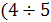 1өзеннiң 5 еселенген енiV2Үш датаның: 25/ХII; 31/I; 4/II – орташа датасын анықтау:05/I03/II1санақ басы таңдалады да, даталар орташаланады0санақ басын таңдаудың қажеті жоқ1санақ басы таңдалып, одан ауытқулар есептеледі де, әрі қарай орташаланады V2Мұзда ойық төменде келтірілген келесі құралдардың бірімен жасалады: 0көшпелі су өлшеу рейкасымен1мұзда ойық жасауға арналған ПР-01 құралмен0қадамен1үшкір ұшы металмен ауырлатылған ағаш сапты арнайы құрылғымен 0штангаменV2Су өлшеу бекетінің нолі  БЖ. Су өлшеу рейка басының биіктік белгісі 77,  БЖ. Рейканың ұзындығы . Рейка “(см): 050060080 кем емес190-110 шегінде195-105 аралығындаV220/V сағат 800 су деңгейі 142 см, ал сағат 2000- . Орташа тәуліктік су деңгейі құрайды: 0145 см1146 см0147 мм11,46 м0148 смV2Жоғарғы еңістіктік су өлшеу бекетінде су деңгейінің биіктік белгісі 105,62 м БЖ, төменгіде 105,52 м БЖ. Су өлшеу бекеттерінің арасындағы қашықтық . Ұзына бойы еңістік келесі шаманы құрайды:  0бірлік есебімен 0,0210,05 ‰ 00,05 %00,1 ‰.	1бірлік есебімен 0,00005V2Өзеннiң енi дегенiмiз: 1тұстама бойымен екі жағалаудың су кемерлері нүктесін қосатын түзу сызық  0сол жағаның су кемерiнен оң жағаның су кемерiне дейiн тартылған өзен түбi сызығының ұзындығы1сол жағаның су кемерiнен оң жағаның су кемерiне дейiн (су бетiмен) тартылған түзу сызық бойынша қашықтық0тұрақты санақ басынан алыс жатқан жағаның су кемерiне дейiнгi қашықтық0сол және оң жағаның жарқабақтарның арасындағы қашықтықV2Төменде келтірілген гидрометриялық зырылдауықтардың ішінде түйспесі магнитпен басқарылатын зырылдауық: 0ГР-211ИСТ зырылдауығы0ГР-550Прайс типті зырылдауықтар1ГР-21М (жетілдірілген)V2Қол лотпен өзен ағынының келесі сипаттамалары анықталады: 0ағыстың жылдамдығы1тереңдік1су бетінен су түбіне дейінгі қашықтық0су деңгейі0судың лайлылығыV2Гидрологиялық зырылдауықтың негізгі бөлiктерi:0ұршық (вертлюг) 1зырылдауықтың жүрiс бөлiгi, 0карабин, бағытты қалыптандырушы, шариктi подшипник1корпус, бағытты қалыптандырушы0қыспа муфтаV2Гидрометриялық штангамен өзен ағынының келесі сипаттамасы өлшенеді: 0ағыстың жылдамдығы1тереңдік1су бетінен су түбіне дейінгі қашықтық0судың минералдылығы0су бетінің еңістігіV2Химиялық талдауға сынама алу тереңдігі құрайды (м): 01,0-1,5 м01,0 м артық10,2-0,5 м00,2 м кем10,2 м V2Судың минералдылығы келесі бірліктермен өрнектеледі: 0м3/с, л/с1г/л; 0г/м2; кг/м20м2/с1г/м3; V2Химиялық талдауға сынаманы алады: 0шелекпен, ваккумдық батометрмен, 1Молчанов батометрімен, халықаралық үлгідегі батометрмен0батометр-тахиметрмен1Паталас батомерімен, шелекпен0штангадағы батометр-бөтелкемен V2Гидрометриялық шығырмен (лебедка) өзен ағынының келесі сипаттамасы өлшенеді: 0ағыстың жылдамдығы1тереңдік1су бетінен су түбіне дейінгі қашықтық0судың минералдылығы0су бетінің еңістігіV2Судың минералдылығы () 2 г/м3 тең, су өтімі (Q), 10 м3/с тең, ал еріген заттар өтімі (S, кг/с) мынаған тең болады: 02,001,510,0210,01-0,0300,1-0,2V2Еріген заттардың орташа жылдық өтімі (S), 0,02 кг/с тең болса, онда еріген заттардың жылдық ағындысы (химиялық ағынды - W, тонна) құрайды:0546163109450жуықтап 3301630-632V2Судың қатаңдығы деп аталады: 0бойында еритін Na+ және K+ қосындыларының бар екендігімен айқындалатын судың қасиеті;  1бойында еритін Са2+ және Mg2+ қосындыларының бар екендігімен айқындалатын судың қасиеті;  1бойында еритін Са2+ қосындыларының бар екендігімен айқындалатын судың қасиеті;  0бір өлшем су көлемінің бойындағы KCl мөлшері (мг/л)0бойында еритін K+ қосындыларының бар екендігімен айқындалатын судың қасиеті;  V2Су қимасының ауданы F=600 м2 және шыланған периметр P=120 м болғанда, гидравликалық радиус R, ( м) мынаған тең болады: 02 м15 м08 м14-6 м010 мV2Су қимасының ауданы , санақ басынан оң жағалаудың су кемеріне дейіңгі қашықтық , сол жағалау су кемеріне дейіңгі қашықтық . Су қимасының орташа тереңдігі (м) құрайды: 02,2 м05,1м 11,7 м02,2 м кем11,6-1,8 мV2Арнаның ені , орташа тереңдік . Арнаның көлденең қимасының ауданы (м2) құрайды: 070 м21100 м20120 м21орта есеппен 100 м2 жуық0110-120 м2V2Іс жүзінде ағыс жылдамдығын өлшеу үшін анағұрлым кеңінен қолданылатын әдіс: 0қалтқылармен1гидрометриялық зырылдауықтармен0ультрадыбыс әдісі1ГР-21М, ГР-99, ГР-55 құралдарын қолдану арқылы0араластыру әдісіV2Ағыстың жылдамдығы түйіспесі 20 айналым сайын түйісетін гидрометриялық зырылдауықпен анықталады. Өлшеу уақыты 103 сек. Соңғы сигнал нөмірі 4. Зырылдауықтың қалақтық бұрандасының 1секундтағы айналым саны (айн/с) құрайды: 01,0010,7810,77600,8500,95 артықV2Төменде келтiрiлген гидрометриялық зырылдауықтардың қайсы қалақтық бұранданың бiр айналымынан кейiн түйiсуге ие?0ГР-211ГР-990ГР-110ГР-21М1жылдамдық датчигінен және импульсті есептеу механизмінен тұратын зырылдауық V2Гидрометриялық зырылдауық ГР-55-тiң қалақтық бұрандасының өлшемi құрайды: 0120 мм170 мм060 см17 см00,05 мV2Гидрометриялық зырылдауық ГР-99-дың қалақтық бұрандасының өлшемi: 18 см06 см180 мм090 мм09 см артықV2Австрия фирмасы "Рост" (Вена) гидрометриялық зырылдауығының қалақтық бұрандасының өлшемi (мм) құрайды: 070050130129-31040 артықV2Гидрометриялық зырылдауық ГР-21-дiң бiр сигналы ненің қанша айналымына сәйкес келедi:0ротордың 1 айналымына1зырылдауық қалағының 20 айналымына 010 айналымға1қалақтық бұранданың 20 айналымына0бағыттаушының 10 айналымынаV2Арна ашық болған жағдайда қалақтық бұрандасының диаметрi 12 см гидрометриялық зырылдауықпен жылдамдық өлшеу жұмыстарын жүргiзуге болатын ең төменгi тереңдiк:015 см10,1 м1100 мм0150 мм06 смV2Қалақтық бұрандасының диаметрi 12 см г/зырылдауық көмегiмен ағыстың жылдамдығын мұз жамылғысы бар жағдайда өлшеуге болатын ең төменгi тереңдiк:020 см115 см010 см10,15 м00,1 мV2Қалақтық бұрандасының диаметрi 7 см г/зырылдауықтың көмегiмен ағыстың жылдамдығын мұз жамылғысы бар жағдайда өлшеуге болатын ең төменгi тереңдiк: 015 см010 см18 см10,08 м04 см V2Су өлшеу бекетiнде су деңгейi бiрқалыпты көтерiлген кезеңде, яғни 1996 жылдың 15-17 маусымында су деңгейi өлшенбей қалған.  Бекет “0”-нiң үстiндегi  су деңгейi 14.06 күнi 65 см, ал 18.06-күнi бекет “0”-нiң үстiндегi су деңгейi 85 см болды. Маусымның 15, 16, 17 жұлдыздарында су деңгейi мынадай мәнге ие болды (см):068,72,83170,75,80071,5,  76,5,  79,5170,5, 75,5, 80,5066,76,810күн сайын 5 см кеміп отырғанV2Су өлшеу бекетiнде су деңгейi бiрқалыпты төмендеген кезеңде, яғни 1996 жылдың 15-17 тамызында су деңгейi өлшенбей қалған.  Бекет “0”-нiң үстiндегi  су деңгейi 14.08 күнi 95 см, ал 18.08-күнi бекет “0”-нiң үстiндегi су деңгейi 75 см болды. Тамыздың 15, 16, 17 жұлдыздарында су деңгейi жуықтап мынадай мәнге ие болды (см):092,82,79 кем емес093,83,470жуықтап 93,0, 83,0, 47,0190, 85, 80 190,5, 85,5, 80,5 артық емес 091,0, 86,0, 81,0V2Жоғарғы еңiстiктiк бекеттегi су деңгейiнiң белгiсi 105,62 м абс.; төменгi еңiстiктiк бекетте – 105,52 м абс. Су өлшеу бекеттерiнiң арасындағы қашықтық 1,8 км. Су өлшеу бекеттерi аралығындағы учаскедегi су бетiнiң еңiстiгi қандай:  0 (Н1+Н2)/L0 (Н1-Н2)+L00,5610,00005605,6610,056 ‰V2Учаскенің ұзындығы L=2,6 км; еңістік I=0,0620/00. Учаскедегі су деңгейінің құламасы құрайды:00,5010,1600,3610,16100,36 артық00,081V2Учаскедегі су деңгейінің құламасы , еңістік 2,1 0/00. Қарастырылып отырған учаскенің ұзындығы шамамен (м) құрайды: 018011901190,0 кем емес0150 артық емес090,5085,5V2Жағадан ажырап су бетiне қалқып шыққан мұз жамылғысы төмен қарай ығысып барып тоқтайтын құбылыс былай деп аталады:0сең буылу0кемермұз1мұздың жылжуы0сең жүру1мұз ығысу 0мұз кептелуV2Су деңгейі көтерілген кезде мұз жамылғысының бұзылмай жағадан ажырап су бетіне қалқып шығу құбылысы дегеніміз:0мұздың жылжуы1мұз көтерілді0мұз мойнағы	0кемермұздар1мұз судың жоғары деңгейіне көтерілді0сең жүруV2ТМД елдерінде гидрометеорологиялық желіні автоматтандыру мына жылдары басталды:01991 ж.120 ғасырдың 80-ші жылдары11984 ж.02001-2003 жж.	01976 ж. 021-ші ғасырдың басындаV2Су өлшеу бақылауларын алғашқы өңдеу жұмыстарының құрамына мына жұмыстар кiредi (барлық негiзгi жұмыстарды көрсетiңiз): 1КГ –1М (ж) кiтапшасын, СДӨЖ-ның таспасын өңдеу, КСД, “Күнделiктi ауа температурасы”, 0гидрометеорологиялық элементтердiң кешендi графигiн тұрғызу0КГ –7М (ж) кiтапшасын өңдеу 0Күнделікті су өтімі және “Күнделiктi ауа температурасы” кестесiн құрастыру1“Күнделiктi су температурасы”, “Тәулiктiк жауын-шашын жиынтығы” кестесін.0Су жылдамдығы мен жүзбе тасындылар тербелiсiнiң бiрiккен хронологиялық графигiн тұрғызуV2Су өлшеу бақылауларын арнайы өңдеудiң құрамына кiретін барлық негiзгi жұмыстар:0су өтімі тербелiсiнiң типтiк қисықтарын тұрғызу1су деңгейi тербелiсiнiң типтiк қисықтарын тұрғызу; сәйкес су деңгейлерi графигiн тұрғызу; 0сәйкес емес су деңгейлерi графигiн тұрғызу1сипаттық су деңгейлерiн анықтау; су деңгейiнiң қайталанғыштық және тұру ұзақтығы қисықтарын тұрғызу;0су жылдамдығы тербелiсiнiң типтiк қисықтарын тұрғызу; 0су өтімінің қайталанғыштық және тұру ұзақтығы қисықтарын тұрғызу;V2Гидрометеорологиялық элементтердiң кешендi графигi деп мынаны атаймыз:0су жылдамдығы мен су өтiмiнiң бiрiккен хронологиялық графигi0ауа температурасы мен ауа қысымының біріккен хронологиялық графигі1су деңгейi мен ауа температурасының бiрiккен хронологиялық графигi0ауа температурасы мен ауадағы ылғал тапшылығынің біріккен графигі1берiлген бекетте жұргiзiлген бақылаудың негiзiнде алынған барлық гидрометеорологиялық элементтердiң жылдық жүргiсi бейнеленген график0су температурасы мен су мөлдірлігінің біріккен графигіV2Жыл iшiнде бекет “0”-нiң үстiнен 140 см биiктiкте су деңгейiнiң тұру ұзақтығы деп қандай жағдайдағы күндер саны аталады:0су деңгейi 140 см жетпеген күндер саны1бекет “0”-нiң үстiнде су деңгейiнiң 140 см-ге тең болған кездегi күндер саны 1бекет “0”-нiң үстiнде су деңгейi 140 см-ге тең немесе жоғары болған кездегi күндер саны0бекет “0”-нiң үстiнде су деңгейi 140 см-ге тең немесе төмен болған кездегi күндер саны0су деңгейі бекет “0”-нiң үстiне шықпаған кездегі күндер саны 0бекет “0”-нiң үстiнде су деңгейi 120 см-ге тең болған кездегi күндер саныV2Мына су деңгейлерi сәйкес су деңгейлерi деп аталады:0бiр өзеннiң бойында орналасқан екi немесе бiрнеше су бекеттерiнiң тегi бойынша бiртектi емес су деңгейлерi1бiр өзеннiң бойында орналасқан екi немесе бiрнеше су бекеттерiнiң тегi бойынша бiртектi су деңгейлерi0негiзгi өзеннiң және оның салаларының суы сабасына түскендегi ең төменгi су деңгейi1бiр өзеннiң бойында орналасқан бiрнеше су бекеттерiнiң тегi бойынша бiртектi су деңгейлерi0ұқсас-өзендердiң ең жоғары және ең төменгi су деңгейлерi0ұқсас-өзендердiң су тасығандағы және мұз көтерілгендегі ең төменгi су деңгейлерiV2Су деңгейіне бақылау жүргізу, су нысанының жай-күйі, су және ауа температурасы, жауын-шашын, мұздық құбылыстар жазбалары жазылатын кітапшаның индексі:0КГ-  (ж)1КГ-1         1КГ-1М0КГ-(ж)0КГ-(ж)0КГ-5V2Су бетінің еңістігін өлшеу қателігі мына аралықты құрайды (%): 01-5 %110-15 % шегінде05-9 %015-20 %115 %020 % жоғары	V2Су қоймасының тұрақты орнында мыналарға жүйелі түрде бақылау жүргізетін орын рейдтік тіктеме деп аталады:  0тек қана судың түсі мен мөлдірлігіне0топырақтағы ылғал қорына және оның құрылымына0ауадағы ылғал тапшылығына1гидрологиялық және метеорологиялық бақылаулар кешеніне 1судың түсі мен мөлдірлігіне, ағыстың жылдамдығы мен бағытына0жауын-шашынға 	V2Гидрологиялық жылнамаға енгізілетін орташа тәуліктіс су өтімін есептеу қателігі мына аралықты (%) құрайды: 0112-8015-20020-2519 төмен02 төменV2Көлемдік әдіс бойынша су өтімін есептеу қателігі мына аралықты (%) құрайды: 11-203-407-81шамамен 1,509-1001 төменV2Қалтқылармен су өтімін өлшеу қателігі мына аралықты құрайды (%): 01-2 пайыз05-6 пайыз110-15 пайыз110 пайыз08-9 пайыз025 пайыздан жоғарыV2Беттік қалтқылармен су өтімін өлшеу жазбаларына арналған кітапшаның индексі: 0КГ-1М(ж)1КГ-7М(ж);0КГ-10КГ-30КГ-2М1КГ-7V2Жуықтап алғанда шығымы 1 л/с бұлақтың су өтімін мына тәсіл бойынша дәлірек өлшеуге болады: 0беттік қалтқылармен1көлемдік әдіс бойынша1өлшемделген ыдыстың көмегімен 0гидрометриялық зырылдауықтың көмегімен0араластыру әдісі0гидрометриялық түтікшенің көмегіменV2Cу өтімін өлшеу жазбаларына арналған кітапшаның индексі:0КГ-1М(ж)0КГ-7М(ж);0КГ-70КГ-11КГ-30КГ-2М1КГ-3МV2Су өтімін әдетте бақылаушы айына қанша рет өлшейді130513 - тен кем емес0404 - тен кем емес0кем дегенде 2V2Қысқы режимде су өтімін есептеу тәсілдері: 0уақытша қисықтар тобын тұрғызу; 1қысқы қисықтарды тұрғызу, су деңгейлері жүргісін есепке ала отырып немесе есепке алмай интерполяциялау; 0бірдей еңістікпен сипатталатын қисықтар тобын тұрғызу 0тұзақ тәріздес қисықтарды тұрғызу1қысқы су өтіміне өту коэффициенттері тәсілі 0Стаут тәсіліV2Алғашқы мұз қату кезеңінде, өзен жағасына қатқан мұздық құбылысты қалай атайды:0Шарбы мұз0Ине мұз0Анжыр1Кемер мұз0Кемер су1Су кемеріндегі жағалық мұздарV2Су өтімін репрезентативті элементтер бойынша өлшеу қателігі мына аралықты (%) құрайды: 05-9 пайыз110-12 пайыз110 пайыздан кем емес018-20 пайыз021-22 пайыз05 пайыздан кемV2Өзенде бақылау жүргізілетін орынды қандай бекет деп атайды?1өтімдік0деңгейлік1өзендік0қадалық0рейкалық0араласV2Су өтімінің өлшем бірлігі:0м/с1м3/с0м2/с1л/с0кг/с0мг/лV2Жылдық ағынды қабаты 90 мм; жылдық жиынтық жауын-шашын мөлшері 150 мм. Жылдық ағынды коэффициенті мына шамалар аралығында жатыр:10,600,910,7 – ден төмен00,8 артық емес00,500,4-0,5V2КГ – 1М кітапшасында 4/V күні сағат 8:00 – де жауған жауын шашын мөлшері 0,61 мм, ал кешкі мерзімде 20:00 – де 10,51 мм деп толтырылған. Сол күнгі жауын – шашын мөлшері қанша және қандай түрде түскен?011,2 – ден артық111,1010,5012,1111,2 – ден кем00,605,6V2Жылдық ағынды қабаты ; жылдық жиынтық жауын-шашын мөлшері . Жылдық ағынды коэффициенті мына шамалар аралығында жатыр: 00,510,710,8 артық емес00,300,3-0,500,3 төмен0жуықтап 4,0V2КГ – 1М кітапшасында 4/V күні сағат 8:00 – де су температурасы 4,60C, ал кешкі мерзімде 20:00 – де 8,40C деп толтырылған. Сол күнгі cу температурасының орташа тәуліктік мәні қанша?05,6 0C16,5 0C08,0 0C16 – 7 0C аралығында07,5 0C07 - 8 0C аралығындаV2Гидрометриялық зырылдауықтың көмегімен жылдамдық келесі қателікпен өлшенеді: 06-8 %1жүздің бір –жүздің бес бөлігіндей қателікпен011-12%16 % төмен 0жүздің он бөлігіндей қателікпен013-14 %V2Су өтімі 15 м3/с, ағынның орташа жылдамдығы 1 м/с және өзеннің ені 40 м болса, онда ағынның тереңдігі осынша шаманы құрайды:01,0 м01,5 м10,38 м         02,0 м1 38 см      00,5 м00,6 мV2Әуеден өлшеу әдісін қолданудың басымдылығы: 0лайлылықтың мәнін тез арада алу0су тереңдігін тез арада анықтау1су тасу кезінде су өтімін шапшаң анықтау0судың мөлдірлігін тез арада анықтау1өзенде сең жүрген кезде су өтімін тез арада анықтау0желдің жылдамдығын тез арада анықтау0арнаның морфометриялық сипаттамаларын тез арада алуV2Өзен учаскесінде су беті еңістігін анықтаудың формуласын келесі түрде өрнектеуге болады:01су деңгейі құламасының Δh өзен учаскесінің ұзындығына L қатынасы01жоғарғы және төменгі тұстамалардың биіктік белгілерінің айырымының өзен учаскесінің ұзындығына қатынасы0өзен учаскесі ұзындығының L су өлшеу бекетінің биіктігіне (H, м БЖ) қатынасы 00су деңгейі құламасының Δh өзен учаскесі ұзындығына L көбейтіндісіV2Су өтімі 10 м3/с, ағынның орташа жылдамдығы 1 м/с және өзеннің ені  болса, онда ағынның тереңдігі осынша шаманы құрайды:01,010,4-0,6 м         01,5 м02,0 м1 50 см      02,5 м00,5 мV2Ағынның орташа жылдамдығы 2 м/с, орташа тереңдігі 2,48 м және өзеннің ені 10,1 м болса, онда су өтімі мынадай шаманы құрайды: 150,0 м3/с010,0 м3/с151,0 м3/с аз ғана кем020,0 м3/с030,0 м3/с040,0 м3/с030,0 м3/с кемV2Арнаның көлденең қимасының ауданының су деңгейіне тәуелділігі арнаның пішіні төмендегідей болғанда түзу сызықты болады:   0үшбұрыш;1жәшік тәріздес 0трапециялық0параболалық1қимасы тіктөртбұрышты каналда     0V-тәріздес0қуыстәріздесV2Ағынның орташа тереңдігі ; ; J=0,001. Шези формуласы бойынша есептелген жылдамдық мынаған тең: 00,66 м/с10,77 м/с10,78 м/с аздап кем01,52 м/с02,10 м/с01,32 м/с0менее 0,56 м/сV2Тіктеменің тереңдігі бойынша ағын жылдамдығының үлестірім графигі былай деп аталады: 0изотерма0изотаха0изогипс0изобата;1эпюра    0изогиета1годограф V2Судың мөлдірлігін төменде берілген құралдардың бірімен өлшейді: 0көшпелі су өлшеу рейкасымен1Секки дискімен0штангамен1БД (ақ Секки дискі)0гидрометриялық шығырмен0қол лотпен0Куприн аспабыменV2Судың меншікті көлемдік жылу сыйымдылығы (С, Дж/м3.0С) тең:  05,324610614,186810603,466810614,1800106 артық02,465210601,0082106 артық 03,4668106 төменV2Көлдер мен бөгендерде су температурасын үздіксіз  тереңдікке дейін келесі құралмен өлшейді:  0бұлақтық термометр1термобатиграф 0микротермометр0Молчанов батометрі 1кемелік батитермограф 0ГР-410тереңдіктік термометрV2Өзен арнасы көлденең қимасының орташа тереңдігін төмендегідей анықталады:   00101өзеннің көлденең қимасы ауданының сол тұстаманың еніне қатынасы 00V2Гидравликалық радиус дегеніміз:   0101су қимасы ауданының шыланған периметрге қатынасы 000V2Шыланған периметр дегеніміз:   0сол жағаның су кемерiнен оң жағаның су кемерiне дейiн түзу сызық бойынша қашықтық1сол жағаның су кемерiнен оң жағаның су кемерiне дейiн тартылған өзен түбi сызығының ұзындығы; 0сол және оң жағалау жарқабақтарының арасындағы қашықтық0өзеннiң енiн орташа тереңдiкпен қоса алғандағы ұзындық1мұз жамылғысы бар болған жағдайда Ркыс=Ржаз+В өрнегі бойынша анықталатын ұзындық 0мұз жамылғысы бар болған жағдайда Ркыс=Ржаз-В өрнегі бойынша анықталатын ұзындық0тұрақты санақ басынан алыс жатқан жағаның су кемерiне дейiнгi қашықтықV2Төменде келтірілген құралдардың ішіндегі профиллограф: 1ПЭЛ-2 типті эхолот  0нұсқары бар эхолот 1ИРЭЛ типті эхолот 0гидрометриялық шығыр ГР-360қол лот 0"Луга" шығыры0өздігінен жазушы УПЦОV2Ультрадыбыстың судағы орташа таралу жылдамдығы қандай (м/с): 0шамамен 30001жуықтап алғанда 15000500 кем емес0турасында 182 м/с11000 м/с артық 2000 м/с жетпейді 0дәл айтқанда 19820жуықтап алғанда 2000V2ЭПО-10 эхолотымен келесі тереңдiктердi өлшеу ұсынылады (м)?011 м-ден 15 м-ге дейiн110 м-ге дейiн 021 м-ден 25 м-ге дейiн11 м-ден 10-ге дейін026 м-ден 30 м-ге дейiн016 м-ден 20 м-ге дейiн020 м-ден кем емесV2ИРЭЛ эхолотымен тереңдiктердi өлшеу диапазоны:021 м-30 м-ге дейiн 10,2 м-ден 20 м-ге дейiн041 м-ден 50 м-ге дейiн051 м-ден 60 м-ге дейiн120 см-ден басталады031 м-ден 40 м-ге дейiн060 м-ден басталадыV2Өзеннің ені 100 м дейін болғанда бойынша өлшеу нүктелерінің орнын анықтауда қолданылатын негізгі әдіс: 0навигациялық есептеу әдістері1белгі соғылған трос арқылы; 1көпірдің төсем тақтайы бойынша;0астрономиялық жолмен анықтау0навигациялық есептеу әдістері немесе астрономиялық анықтау әдісі0радиолокациялық әдістер бойынша0радиоакустикалық әдістер бойыншаV2Өлшеу жұмыстарының негізгі тәсілдері: 0тек қана қисық галстар бойынша0тек қана көлденең қималар бойынша1көлденең қималар, ұзына бойы кескін, қисық галс, шаршылар, аралас тәсілдер бойынша0тек қана қисық галс және шаршы бойынша1аралас тәсілдер бойынша, шаршы бойынша, қисық галс бойынша 0тек қана шаршы және қисық галс бойынша 0тек қана аралас тәсіл және қисық галс бойыншаV2Тереңдiктi өлшеудiң деформациялық қателiгi дегенiмiз:0өлшеу тiктемелерiнiң дұрыс орналаспауы1өлшеу кезінде арнаның шайылуына байланысты болатын 0өлшеу кезiнде су деңгейiнiң өзгеруiне байланысты болатын0өлшеу кезiнде өзенде болатын толқынның әсерiнен кететiн1өлшеу кезiнде арнаның деформациялануына байланысты болатын0тереңдiктердi өлшеуге қолданылатын аспаптардың және құралдардың есебiнен кететiн қателiк0тереңдік өлшеу тіктемелерін арна түбінің бедерін есепке алмай орналастыруV2 Изобата дегенiмiз:0бiрдей температураларды қосатын сызық0бiрдей жылдамдықтарды қосатын сызық0бiрдей лайлылықты қосатын сызық0түбiнiң бiрдей биiктiк белгiлерiн қосатын сызық1бiрдей тереңдiктердi қосатын сызық 0бірдей қысымды қосатын сызық1бірдей тереңдікте орналасқан нүктелерді қосатын сызықV2Гидрометриялық шығырмен өзен ағындысының келесі сипаттамасы анықталады: 0ағыстың жылдамдығы0су деңгейі0судың лайлылығы1тереңдік0судың минералдылығы0су бетінің еңістігі1су бетінен судың түбіне дейіңгі қашықтықV2Эхолотпен өзен ағынының келесі сипаттамасы өлшенеді:0ағыстың жылдамдығы1тереңдік0су деңгейі1су бетінен судың түбіне дейіңгі қашықтық0судың лайлылығы0судың минералдылығы0су бетінің еңістігіV2Бірмезгілде судың температурасы мен тереңдігін өлшейтін құрал:  0эхолот1термобатиграф1ГМ-9-III құралы0бұлақтық термометр0тензометр датчигі0тереңдіктік қалтқы0лездік термометрV2Гидрометриялық зырылдауықтың сезiмталдығы дегенiмiз:0градацияланған қисықтың қисық сызықты бөлiгi түзу сызықты бөлiкке көшетiн кездегi жылдамдығы1қалақтық бұранданы айналымға келтiретiн өзен ағысының жылдамдығы 0гидрометриялық зырылдауықтың қалақтық бұрандасының нақты айналым санының теориялық айналым санынан кейiн қалуы0қалақтық бұранданың 0,01 айналымына сәйкес жылдамдықтың өсiмi1зырылдауықтың қалақтың бұрандасын айналдыруға жеткілікті бастапқы жылдамдық0гидрометриялық зырылдауықтың көрсетулерi тұрақтанатын ағыстың жылдамдығы0зырылдауықтың бөлшектерінің желінуіV2Гидрометриялық зырылдауықтың қалағының гидрометриялық адымы дегеніміз:0зырылдауықтың бiр сигналы аралығында су бөлшегiнiң жүрiп өтетiн қашықтығы1қалақтық бұранда бiр айналым жасаған кездегi су бөлшегiнiң жүрiп өтетiн қашықтығы0қалақтық бұранданы айналымға келтiретiн ағыс жылдамдығы0қалақтық бұранданың диаметрi0гидрометриялық зырылдауықтың көрсетулерi тұрақтанатын ағыстың жылдамдығы1зырылдауық қалағы айналғанда жанай айналатын су бөлшектерінің жүру қашықтығы0градацияланған қисықтың қисық сызықты бөлiгi түзу сызықты бөлiкке көшетiн кездегi жылдамдығыV2Ең жоғары су деңгейінің БЖ бойынша биіктік белгісі , ең төменгі су деңгейінің БЖ бойынша биіктік белгісі - 124,35 м. Жағалау тік. Қадалық бекет ұйымдастырған жағдайда осыншама қада бекітуге тура келеді:0жуықтап 15111 кем емес0шамамен 50шамамен 30жуықтап 200шамамен 8111 ден 12 дейінV2Су кадастры дегенiмiз:0су деңгейі жөніндегі жыл сайын жүйеге келтiрiлетін деректер0көлдер мен бөгендердің зерттелгендігі жөніндегі бір жүйеге келтірілген деректер1судың режимi, сапасы және пайдаланылуы жөнiнде бiрыңғай мемлекеттiк су фонды0су өтімі жөніндегі жыл сайын жүйеге келтiрiлетін деректер0су деңгейі жөнінде көпжылдық деректер0өзендердің, көлдердің теңіздердің гидрологиялық зерттелгендiгі жөнінде деректер1судың режимi, сапасы және пайдаланылуы жөнiнде бiрыңғай мемлекеттiк су фондын құрайтын, жүйелендiрiлген, үнемi толықтырылып және нақтыланатын отыратын су объектiлерi жөнiндегi мәлiметтер жиынтығы V2Су кадастрының негізгі бөлімдері мыналар: 0құрлық суының сапасы1беттік сулар; жер асты сулары; су қорларын пайдалану0мұздықтар1жер асты сулары және су қорын пайдалану0өзендер мен көлдер0теңіздер0каналдар мен бөгендерV2Мемлекеттік су кадастрын жүргізу мына жылдары ұйымдастырылды: 01960 жылдан кейін11978 жылдан бастап01970 ж.01917 ж.01993 ж01991-1993 жж.120 ғасырдың жетпісінші жылдары V2Суларды мемлекеттік есепке алу дегеніміз: 0есептеу орталықтарының желісі1жер беті және жер асты суларын және олардың пайдаланылуын есепке алып отыратын гидрометеорологиялық станциялар мен бекеттер желісі 0Арнайы станциялар мен гидрологиялық бекеттердің желісі 1жер беті және жер асты суларын есепке алатын қызмет0Су пайдалануды ағымдағы бақылауы0су сапасына бақылау жүргізу қызметі0көл жағасында орналасқан бекеттер желісіV2Су өтімуі 10 м3/с, су жинау алабының ауданы 500 км2. Ағынды модулі (л/с км2) құрайды: 010 кем05120026119-21026 артық030 кем емесV2Орташа жылдық су өтімі 10,5 м3/с. Жылдық ағынды көлемі (м3106) құрайды: 050013310441 жоғары1332 кем044103000400V2Жылдық ағынды қабаты . Жылдық ағынды коэффициенті 0,65. Су жинау алабына түскен жауын-шашын мөлшері құрайды: 0500 мм1923 мм0723 мм0722-724 мм1922-924 мм01000 мм01000 мм артықV2Ағынды көлемі келесі бірліктермен өрнектеледі: 0мм1м31км31м31060м3/сV2Ағынды қабаты келесі бірліктермен сипатталады:  0м3/с0м31мм1м1смV2Ағынды модулі келесі бірліктермен өрнектеледі:0мм1м3/(с км2)0м3/с;  1л/(с км2)    1 бір өлшем ауданға бір өлшем уақытта ағып келетін су мөлшерімен  V2Төменде берілген әдістердің ішінен мынау ең үлкен дәлдікке ие: 0беттік қалтқылармен өлшенген1көлемдік тәсіл бойынша өлшенген1ыдыс көлемінің өлшенген уақытта толтырылуы арқылы өлшенген 1тарировка жасалған ыдыспен өлшенген0гидрометриялық зырылдауықпен өлшенгенV2Су деңгейінің көпжылдық сипаттамалары кестесіне деректер келесі кезеңдер бойынша енгізіледі: 0әрбір бесжылдықтың соңғы жылында0соңғы онжылдықтың әрбір жылы үшін 1соңғы бесжылдықтың әрбір жылдары бойынша және г/бекет жұмыс істеген барлық кезең үшін бақылау деректері бойынша қорытынды жасалады 1 алты жылдан кем уақыт үшін және г/бекет жұмыс істеген барлық кезең үшін бақылау деректері бойынша қорытынды жасалады 1төрт жылдан артық уақыт үшін және г/бекет жұмыс істеген барлық кезең үшін бақылау деректері бойынша қорытынды жасалады V2Бұлақтық термометр бойынша су температурасы осындай дәлдiкпен өлшенедi:00,010 оС10,10 оС     1онның бір бөлігіндей дәлдікпен00,050 оС жоғары     1он пайыз дәлдікпенV2Су бетінің еңістігі қандай бірлікпен өрнектеледі: 0г/м3 ,   кг/м31  бірлік есебімен1промилмен (‰);0м3/с,  л/с1мыңнан бір бөлікпенV2Микротермометрмен су температурасын анықтау дәлдігі мынаны құрайды:  00,10 оС10,01 оС 10,1 оС кіші10,001 оС артық 00,20 оСV2Ең төменгі су деңгейі БЖ бойынша . Су өлшеу бекетінің дұрыс таңдалған "О" графигінің биіктік белгісі (м БЖ бойынша) құрайды:0119,100119,001118,201118,101118,00V2Өлшенген су температурасы 11,9 оС құрады, түзету шамасы -0,1 оС.  Түзетілген су температурасының мына шаманы құрайды: 0жуықтап 12,0 оС111,8 оС111,8 оС артық емес011,7 оС төмен111,8 оС төмен емесV2Ауаның өлшенген температурасы 11,9 оС, түзету +0,1 оС. Ауаның түзетілген температурасы құрайды:011,9 оС жуық011,7 оС кем112,0 оС112,0 оС артық емес112,0 оС кем емесV2Су өлшеу бекеті орналасқан учаскеде ең төменгі су деңгейінің биіктік белгісі 125,75 м БЖ. Су өлшеу бекетіндегі ең соңғы қаданың биіктік белгісі келесі шаманы(м БЖ) құрайды:0шамамен 125,801125,600125,90 кем емес1125,60 жоғары емес1жуықтап 125,60V2Гидрологиялық бекет учаскесінде байқалған тарихи ең жоғары су деңгейінің биіктік белгісі 775,39 м БЖ. Бекеттің жоғарғы қадасының биіктік белгісі шамамен төмендегідей болуы тиіс: 0774,20 биік емес1775,201жуықтап 775,201775,20 төмен емес0773,39V2Репердің биіктік белгісі 130,651 м БЖ, репердің № 2 қададан асып түсу биіктігі . № 2 қаданың биіктік белгісі (м БЖ) шамамен мынаған тең:  0 БЖ1129,000 м БЖ1 БЖ биік емес1шамамен  БЖ0132,302 м БЖ төмен емесV2"О" бекетінің биіктік белгісі  БЖ. Рейканың басының биіктік белгісі  БЖ. Рейканың ұзындығы . Рейка "О"-нің келтіру шамасы жуықтап мына шаманы құрайды:070 см кем емес070156;10,56 м 1жуықтап 56 смV2Су деңгейінің биіктік белгісі  БЖ. Бақылау № 4 қада бойынша жүргізілген. Есеп . № 4 қаданың биіктік белгісі жуықтап мына шаманы (м БЖ) құрайды: 0около 135,651137,221137,22 артық емес0136,22 артық емес1137,22 кем емесV2Су деңгейінің биіктік белгісі  БЖ. № 2 қада бойынша есеп 43 тең.  "О" бекетінің биіктік белгісі  БЖ. № 2 қаданың келтіру шамасы (см) келесі шаманы құрауы тиіс: 0250 1 3370250 артық емес1337 артық емес1үш жүз отыз жетіV2Су деңгейінің биіктік белгісі  БЖ., "О" бекетінің биіктік белгісі  БЖ., № 2 қаданың келтіру шамасы . № 2 қада бойынша есеп келесі шаманы құрауы тиіс:055 см143 см10,43 м1қырық үш см 0елу бес мV2№ 3 қаданың келтіру шамасы , репердің биіктік белгісінің  №3 қаданың биіктігінен асып түсу шамасы . Репердің биіктік белгісі  БЖ. "О" бекет (м БЖ) мына шаманы құрауы тиіс:0119,000 кем емес0118,9871120,0001120,000 кем емес1жүз жиырма  V2Су деңгейіне бақылау тәулігіне екі рет жүргізілді және су өлшеу бекетінің "О" графигінен сағат 800-де  сағат 2000-де 205 см жоғарыда болды. Бекет "О"-нің биіктік белгісі 1000 м БЖ. Орташа тәуліктік су деңгейі абсолюттік белгі бойынша мына шамаға тең: 01002,04011001,75011001,8 жоғары емес0жуықтап 1003,54611001,750 төмен емесV2Метрология ғылымы дегеніміз: 0өлшеу қателіктерін зерттеуге арналған ғылым;1өлшеулер және олардың бірыңғайлығын қамтамасыз ететін әдістер мен құралдар жөніндегі1өлшеудің бірыңғайлығын қамтамасыз ететін әдістер мен құралдар жөніндегі 1гидрометеорологиялық сипаттамаларды өлшеу кезінде қажетті дәлдікке және олардың бірыңғайлылығына қол жеткізуге мүмкіндік беретін тәсілдер жөніндегі  0физикалық шамалар бірлігінің жүйесін зерттейтін ғылымV2Барлық өлшеулер осынша санаттарға бөлінеді: 04130тек қана 41тек қана 31үштен кем емесV2ТМД елдері аумағында СИ жүйесін қолдану жөніндегі ГОСТ мына жылы қабылданды: 0197011981120-ғасырдың 80-ші жылдарының басында11980 жылдан кейін01975V2«Гидрометқызметтің» гидрологиялық бекеттер желісінде гидрометриялық өлшеу әдістемесінің бірыңғайлығын қамтамасыз ететін баспаларға мыналар жатады: 0гидрологиялық жылнамалар1гидрометеорологиялық станциялар мен бекеттерге нұсқаулық1г/метстанциялар мен бекеттерде гидрометеорологиялық өлшеу жұмыстарына қойылатын бірыңғай талаптардан тұратын баспа 1бақылауды жүргізу және оның материалдарын өңдеу бойынша біріңғай әдістемелерден тұратын баспа 0 «Негізгі гидрологиялық сипаттамалар» (ОГХ) баспасыV2Өзеннің, жылғаның, каналдың көлденең қимасының ауданының шартты белгісі: 0R, кг/с;0Q, м3/с1F, м2;  1F, дм21F, см2 V2Иондық тасқын әдісі бойынша су өтімі келесі аспаппен анықталады: 0гидрометриялық зырылдауықпен1Пикуш аспабы1ЭИВР аспабымен (су өтімін электролиттік өлшеуші)1"Ағын" аспабы0СДӨЖ "Валдай";V2Бөліктік су өтімін өрнектейтін бірлік: 0м/с1м3/с1л/с0м2/с1см3/с V2Өлшенген су өтімінің шартты белгісі және өлшем бірлігі: 0R,  кг/с1Q, м3/с0G, кг /с1Q, л/с1Q, дм3/с V2Су өтімін өлшеудің анағұрлым дәл әдісі: 0араластыру тәсілі1көлемдік тәсіл1өлшемденген ыдыстың суға толтырылу жылдамдығы бойынша1белгілі көлемнің суға толу уақыты бойынша 0қалтқыларменV2Практикада су өтімін өлшеу үшін жиі қолданылатын екі әдіс:  0араластыру әдісі, көлемдік әдіс1гидрометриялық зырылдауық, қалтқылар1гидрометриялық зырылдауықтардың түрлі типтері және беттік қалтқылар 0көлемдік әдіс, гидрометриялық науа1зырылдауықтар мен беттік қалтқылар V2Гидрометрялық зырылдауық ГР-55-тiң бiр сигналы қалақтық бұранданың осыншама айналымына сәйкес келедi:01 айналымнан артық емес025 айналымнан кем емес120 айналымға120 айналымнан кем емес120 айналымнан артық емес V2Су өтiмiн гидрометриялық зырылдауықпен негiзгi тәсiл бойынша өлшеген кезде жылдамдық тiктемелерiнiң саны нақты тәсiлмен өлшеген кездегiге қарағанда жуықтап осынша есе азаяды:03 есеге12 есеге1жарымына1½  бөлікке 04 есегеV2Үш жылдан астам жұмыс iстеп тұрған гидрометриялық тұстамада су өтiмiн гидрометиялық зырылдауықтың көмегiмен нақтылығы бойынша негiзiнен мына тәсiлдi пайдаланып өлшейдi:0нақты1негiзгi0репрезентативтi элементтер әдiсi бойынша (РЭ°) 1г/тұстамада су өтімі үнемі өлшеніп тұратын әдіспен 1бекет ашылғаннан кейін үш жылдан соң тұрақты қолданылатын әдіспенV2Су өтiмi қарқынды көтерiлген кезеңде су өтiмiн гидрометиялық зырылдауықтың көмегiмен нақтылығы бойынша мына тәсiлдi пайдаланып өлшейдi:0негiзгi1қысқартылған1жылдамдық тіктемелерін және жылдамдық нүктелері азайтылатын тәсілмен0араластыру әдісіне көшеді1жіберілуі мүмкін болатын аз жылдамдық тіктемелерімен 0репрезентативтi элементтер әдiсi бойынша (РЭ°) V2Гидрометриялық тұстамада қатты гидрометриялық көпiр бар болған жағдайда жылдамдық тiктемелерi былайша бекiтіледi:0белгi соғылған трос бойынша0қиғаш немесе желпуiш тәрiздес тұстамамен 1көпiрдегi таңбалар бойынша 0бағыттау кезiнде жағада орналасқан бұрыш өлшеушi құралдармен 1қатты көпір төсеміне белгі соғу арқылы1тақтай төсемдерге штрих салу немесе тіктеме нөмерін қою арқылы  V2Қайықтық өткел бар болған жағдайда жылдамдық тiктемелерiнiң орнын мына тәсiл бойынша анықтайды:0көпiрдегi таңбалар бойынша1белгi соғылған трос бойынша1белгі соғылатын тросқа биркаларды және нөмірлерді белгілеу арқылы1тіктеме нөмірі соғылған арнайы маркаларды тросқа ілу арқылы0қиғаш немесе желпуiш тәрiздес тұстамамен0бағыттау кезiнде жағада орналасқан бұрыш өлшеушi құралдарменV2Жаңадан ашылған тұстамада су өтiмiн гидрометиялық зырылдауықтың көмегiмен мына тәсiлдi пайдаланып өлшейдi:1жылдамдық тіктеменің бес нүктесінде өлшенетін тәсілмен0негiзгi1нақты1мүмкіндігінше жылдамдық тіктемелерін көп белгілеу арқылы 0қысқартылған0интеграциялық V2Егер өзеннiң енi 150 м болса, гидрометриялық өткелдi келесімен жабдықтаған орынды:0қатты гидрометриялық көпiрмен0аспалы көпiрмен1қайықтық өткелмен 1тұстамадан жоғары жүру тросы бір жағада бағанға, екіншісінде шығырға бекітілетін қайықтық өткелмен 1гидрометриялық тросы бар қайық өткелмен0паромдық өткелмен V2Егер өзеннiң енi 12 м болса, гидрометриялық өткелдi мынаумен жабдықтаған орынды:0аспалы көпiрмен 0қайықтық өткелмен1қатты гидрометриялық көпiрмен1қарапайым көпірмен 0паромдық өткелмен 1ені 0,75-1,0 м тақтай төселген балкалы көпірменV2Егер өзеннiң енi 25 м болса, гидрометриялық өткелдi келесімен жабдықтаған орынды:0қатты гидрометриялық көпiрмен1аспалы гидрометриялық көпiрмен1бетон зәкірге бекітілген және жағалық тіреу арқылы жіберілген тросқа бекітілген көпір 0қайықтық өткелмен1тақтай төсемі екі аспалы тросқа ілінетін көпірмен0паромдық өткелмен V2Гидрометриялық зырылдауықпен су өтiмiн өлшеудiң қателiгi:011-12 %015-16 %017-18 % 12-10 %12 % тең немесе жоғары110 % артық емесV2Су өтiмiн есептеудiң араластыру әдiсi мынаған негiзделген:0көлденең қима арқылы өтетiн су өтiмiн тiкелей сыйымдылығы белгiлi ыдысқа жинауға;1ағынға жiберiлген ерiтiндi шоғырының (концентрациясының) араласу дәрежесiн анықтауға 0судың әртүрлi суағарлар мен тесiктерден өтуi кезiнде түрлi гидравликалық формулаларды қолдануға 0қалқып келе жатқан дененiң жылдамдығын белгiлеуге1ағынға жіберілген ас тұзының ісерінен судың электр өткізу қасиетінің өзгеруін анықтауға1ағынға жіберілген қарқынды бояушының түсінің араласу дәрежесін анықтауғаV2Су өтiмiн суағармен өлшеудiң қателiгi (%):07-805-612-412 08-1014 артық емесV2Әрбiр өлшеу кезiнде гидрометриялық зырылдауықты осынша уақыт ұстап тұру қажет:0200 секундтан кем емес1100 секундтан кем емес 0150 секунд1кем дегенде 1 минут 40 секунд 090 секундтан кем емес1100 секунд V2Ашық арнада гидрометриялық зырылдауықпен ағыс жылдамдығын өлшеу кезінде судың тереңдігі мынадай шамаға тең болуы тиіс: 0h> 2 d  қалақтық бұранданың1h 10 d  қалақтық бұранданың1h шамасы 10 d  қалақтық бұрандадан кем емес0h> 8 d  қалақтық бұранданың1h= 10-11d  қалақтық бұранданың0h> 9 d  қалақтық бұранданыңV2Төмендегi гидрометриялық зырылдауықтардың үлкен өзенде жұмыс iстеуге анағұрлым қолайлысы:0ГР-551ГР-211ВГ-1120/700ГР-111ГР-21М (жетілдірілген)0ГР-99V2Изотахтар дегеніміз: 0бiрдей тереңдiктердi қосатын сызық0бiрдей температураларды қосатын сызық1бiрдей жылдамдықтарды қосатын сызық1су қозғалысының жылдамдықтары бірдей нүктелерін қосатын сызық1өзара тең жылдамдық ағындары жүргізілген сызық0түбiнiң бiрдей биiктiк белгiлерiн қосатын сызықV2Ағыстың жылдамдығы тіктеменің екі нүктесінде өлшенді. Жылдамдық: V0.2 = 1.5 м/с, Vор.= 1,1 м/с. Тіктеменің 0,8h нүктесіндегі ағыс жылдамдығы V0.8  келесі шаманы (м/с) құрайды: 00,310,710,6-0,800,410,8 кем00,5V2Келесі даталардың орташасын құрайтын күн келесі уақыт аралығында жатады:03.12-15.02110.1219.12-11.12025.11- 5.1218.12-12.12020.12-2.01	V2Су кадастры дегенiмiз:0құрлықтың жыл сайынғы жүйеге келтiрiлген деректерi.1судың режимi, сапасы және пайдаланылуы жөнiнде бiрыңғай мемлекеттiк су фондын құрайтын, жұйелендiрiлген, үнемi толықтырылып және нақтыланатын отыратын су объектiлерi жөнiндегi мәлiметтер жиынтығы.0гидрологиялық жылнамалар.1жүйелендiрiлген, үнемi толықтырылып және нақтыланатын отыратын су объектiлерi жөнiндегi мәлiметтер жиынтығы.1судың режимi, сапасы және пайдаланылуы жөнiнде бiрыңғай мемлекеттiк су фондын құрайды0құрлықтың көпжылдық деректрi.V2Егер өзеннiң енi 40 - 60 м болса, гидрометриялық өткелдi келесімен жабдықтаған орынды:0қатты гидрометриялық көпiрмен1аспалы бесікпен 1аспалы көпірмен 1люлька 0қайықтық өткелмен0паромдық өткелмен V2Су кадастры қандай бөлімдерден тұрады.0Беттік сулар және су пайдалану.1Беттік сулар (өзендер, каналдар, көлдер, бөгендер, су сапасы, сел тасқындары, теңіздер және теңіздік сағалар); жер асты сулары; су пайдалану.1Жер асты сулары; су пайдалану0Беттік сулар және жер асты сулары.1Беттік сулар0Өзендер, көлдер, жер асты сулары.V2Судың лайлылығы 840 м3/с және сынамадағы тасындылар салмағы 0,84 г болған кездегі сынаманың көлемін анықтаңыз.0800.11000.11000 кем емес01100.11000 артық емес0900.V2Қай жылы МГИ (Мемлекеттік Гидрологиялық институт) құрылды01929 ж.11919 ж.1XX ғасырдың 19 жылы11919 жылдың басы01933 ж.01922 ж.V2ТМД елдері аумағы бойынша қай жылы, қай өзенде алғашқы су өлшеу бекеті құрылды.01922 ж. Мәскеу өзенінде 11715 ж. Нева өзенінде 01917 ж. Волга өзенінде 1XVIII ғ. 15 жылы Нева өзеніңде01700 ж. Іле өзенінде 11715 ж. ортасында Нева өзеніндеV2КСРО Гидрометқызметі қай жылы құрылды:11929 ж.01936 ж.1XX ғ. 29 жылы11929 ж. басында01930 ж.01920 ж.V2Қай жылы КСРО гидрологиялық қызметінің бас басқармасы құрылды.01929 ж.11936 ж.1XX ғ. 36 жылы01933 ж.11936 ж. басында01920 ж.V2Гидромет қызметінің негізгі міндеті:0гидрометеорологиялық режимді зерттеу және халық шаруашылығын қазіргі уақыттағы гидрометеорологиялық режим туралы ақпаратпен, сонымен қатар қысқамерзімді болжамдармен қамтамасыз ету.1гидрометеорологиялық режимді зерттеу, халық шаруашылығын гидрометеорологиялық ақпаратпен қамтамасыз ету(ауа райы және гидрологиялық құбылыстар туралы), гидрология, метеорология, аэрология,теңіз гидрометеорологиясы саласында ғылыми зерттеу жұмыстарын өткізу, бақылау мәліметтерін және ғылыми зерттеулерді шығару(жылнамалар, анықтамалар т.б.).1гидрометеорологиялық режимді зерттеу, халық шаруашылығын гидрометеорологиялық ақпаратпен қамтамасыз ету1гидрология, метеорология, аэрология,теңіз гидрометеорологиясы саласында ғылыми зерттеу жұмыстарын өткізу, бақылау мәліметтерін және ғылыми зерттеулерді шығару0гидрометеорологиялық режимді зерттеу және халық шаруашылығын қазіргі уақыттағы гидрометеорологиялық режим туралы ақпаратпен, сонымен қатар ұзақ және қысқа мерзімді гидрологиялық, метеорологиялық болжамдармен қамтамасыз ету.0аумақтың гидрометеорологиялық режимін зерттеу және бақылау мәліметтерін жылнамалар, анықтамалар түрінде шығару.V2Гидрометеорологиялық желі құрудың негізгі принциптері:0гидрометеорологиялық желі біркелкі таралуы керек.1станциялар мен бекеттер саны аз болуы керек, ал гидрометеорологиялық режимді зерттеу толық, үздіксіз және мүмкіндігінше ұзақ болуы керек.0гидрометеорологиялық желі әртүрлі ландшафтарды қамтуы тиіс.1станциялар мен бекеттер саны аз болуы керек, ал гидрометеорологиялық режимді зерттеу толық1үздіксіз және мүмкіндігінше ұзақ болуы керек0гидрометеорологиялық желі жергілікті жердің биіктігін есепке алып орналасуы керек.V2Егер бекет «0»-нің биіктік белгісі 1000,2 м БЖ, ал бекет «0»-нің жоғары су деңгейінің биіктігі 145 см болса, су деңгейінің абсолюттік биіктік белгісі:01020,2 м БЖ.11001,65 м БЖ.11000 м БЖ кем емес0100,2 м БЖ.11002 м БЖ артық емес0946,52 м БЖ.V2Су деңгейінің тәулік ішіндегі тербелістерін тудыратын себептерді көрсетіңіз:1жауын-шашынның түсуі, мұздық қоректенулердің болуы, лықсулар мен қайтулар, желқумалар мен желбөгеттер, сең буулар мен кептелулер, гидротехникалық имараттардың жұмысы.1желқумалар мен желбөгеттер, сең буулар мен кептелулер, гидротехникалық имараттардың жұмысы.0жауын-шашынның маусымдық тербелісі.1сең буулар мен кептелулер, гидротехникалық имараттардың жұмысы.0ауа температурасының маусымдық тербелісі.0өзеннің мұздық қоректенуі, гидротехникалық имараттардың жұмысы.V2Қадалы су өлшеу бекетін орналастыру кезінде қада қатпайтын грунтқа мынадай тереңдікке дейін батырылуы тиіс:00,10 м.10,50 м.00,20 м.00,30 м.10,5-0,6 м10,5 кем емесV2Гидрологиялық бекеттердің қайсысы автоматты болып табылады?0Көпірлік1Пневматикалық1Электр-механикалық 0Рейкалы0Қадалы1Гидравликалық  V2Су өтімінің өлшем бірлігі0бір тәулікте1СИ жүйесі бойынша бір өлшем уақыт аралығында11 секундта0бір жылда1бір өлшем уақытта0бір декададаV2Су температурасының өлшенген мәні 11,90С, түзету -0,10С. Түзетілген су температурасын анықтаңыз.012,0 0С.111,8 0С.111,8 0С кем емес011,7 0С.111,8-11,9 0С.011,9 0С.012,1 0С.V2Ауа температурасының өлшенген мәні 11,90С, түзету +0,10С. Түзетілген ауа температурасын анықтаңыз:011,9 0С.112,0 0С.112,0 0С. артық емес011,8 0С.112,0 0С. кем емес011,7 0С.012,1 0С.V2Ең жоғары су деңгейінің биіктік белгісі 132,65 м БЖ, ал ең төменгісі 124,35 м БЖ. Жағалау ірі. Қадалы суөлшеу бекетін ұйымдастыру үшін қанша қада керек.0шамамен 3 қада.0шамамен 5 қада.1шамамен 11 қада.0шамамен 15 қада.1шамамен 11 қада1шамамен 10-12 қада0шамамен 20 қада.V2Гидрологиялық бекет маңындағы тарихи ең жоғары су деңгейінің биіктік белгісі 775,39 м БЖ. Бекеттің жоғары қаданың биіктік белгісі шамамен қанша болуы керек.0774,20 м БЖ.0773,39 м БЖ.0773,20 м БЖ.1775,20 м БЖ.1775 м БЖ шамасында1775 м БЖ кем емес0774,00 м БЖ.V2Бекет «0»-нің биіктік белгісі 74,830 м БЖ. Рейка төбесінің биіктік белгісі 77,391 м БЖ. Рейканың ұзындығы 2,0 м. Рейка «0»-нің келтіру шамасы қандай.070 см.080 см.156 см.0100 см.032 см.10,56 м10,56-0,57 м арасындаV2Тіктемелерден өтетін су өтімі дегеніміз: 0қимыл қиманың нүктесі арқылы өтетін су өтімі1тіктеме арқылы өтетін су өтімі0өлшеу тіктемелерінің арасындағы су өтімі0жылдамдық тіктемелерінің арасындағы су өтімі1тіктемедегі Voр шамасының осы тіктеменің тереңдігіне көбейтіндісі10екі су деңгейі қабаты арасындағы су өтіміV2Бөлiктiк су өтiмi дегеніміз: 0қимыл қиманың нүктесі арқылы өтетiн су өтiмi1көршiлес екі тiктеменiң арасынан өтетiн су өтiмi1өзеннің көлденең қимасына паралелль екі жазықтықтың арасынан өтетін су өтімі12 іргелес тіктемелердің арасынан өтетін су өтімі0өлшеу тiктемесi арқылы өтетiн су өтiмi0жылдамдық тiктемесi арқылы өтетiн су өтiмi0өзеннiң көлденең қимасы арқылы өтетiн су өтiмiV24 датаның орташа датасын анықтаңыз: 1/I, 3/II, 4/III, 2/IV.017/II.11/II.023/II.020/VIII.1Екінші айдың бірінші күні1Екінші айдың басы01/IV.V2Су өтімін көлемдік тәсілмен өлшеу кезінде сыйымдылығы 70 л ыдысты толтыру уақыты 20 секунд. Су өтімі тең: 01,12 м3/с13,5 л/с1бір секундта 3,5 литр01,62 м3/с03,10 литр секундына02,44 л/с13,5 л/с кемV2Толқын өлшейтін белгінің ұзындығы05-6 м03-7 м05-8 м18-12 м18-ден жоғары 12 -төмен03-5 м1Сегіз бен он екінің метр арасындаV2Жағалаудан бақылау жүргізілгенде толқынның келесі өлшемдері анықталады0Судың өтімі1Толқынның орташа кезеңі1Толқын қабаттарының ең үлкен айырмасы1Желдің жылдамдығы және бағыты0Судың ұзындығы0Судың жылдамдығы0Судың терендігіV2Судың физико химиялық қасиеттерін анықтаған кезде, қандай қасиеттерін міндетті түрде анықтайды0Судың терендігіне байданысты жылдамдықтың өзгеруі1рН реакциясы1Көмір қышқыл газының (СО2) еркін құрамы0Су температурасының өзгермелігі 0Су өтімінің өзгермелігі1Монокорбонаттық ионның (СО3)0Су деңгейінің өзгермелігіV2Су өтімін көлемдік тәсілмен өлшеу кезінде сыйымдылығы 100 л ыдысты толтыру уақыты 50 секунд. Су өтімі тең: 010 м3/с12,0 л/с1бір секундта 2,0 литр01,62 м3/с03,10 литр секундына02,44 л/с12,1 л/с кемV2Бекет «0»-нің биіктік белгісі 100,150 м БЖ. Рейка төбесінің биіктік белгісі 105,260 м БЖ. Рейканың ұзындығы 2,0 м. Рейка «0»-нің келтіру шамасы қандай.1311 см.080 см.13,11м.0300 см.0313 см.04,0 м13,11-3,12 м арасындаV2Бекет «0»-нің биіктік белгісі 56,750 м БЖ. Рейка төбесінің биіктік белгісі 59,350 м БЖ. Рейканың ұзындығы 2,0 м. Рейка «0»-нің келтіру шамасы қандай.0100 см.080 см.10,6 м.160 см.0313 см.10,6 – 0,7 м арасында04,0 мV2Бекет «0»-нің биіктік белгісі 124,230 м БЖ. Қада басының биіктік белгісі 125,790 м БЖ.. Қада басының келтіру шамасы қандай.0100 см.1156 см.01,7 – 1,8 м арасында11,56 м.060 см.0115 см.11,5 – 1,6 м арасында056,0 мV2Бекет «0»-нің биіктік белгісі 1024,120 м БЖ. Қада басының биіктік белгісі 1026,180 м БЖ.. Қада басының келтіру шамасы қандай.1206 см.0156 см.01,7 – 1,8 м арасында12,06 м.0205 см.12,0 – 2,1 м арасында02,56 м.V2Су өтімі қисығы дегеніміз:0өзеннің көлденең қимасы ауданының су деңгейіне тәуелділігі.1су өтімі және су деңгейі арасындағы тәуелділіктің графиктік түрі.0өзеннің ағыс жылдамдығының су деңгейіне тәуелділігі.1су өтімі және су деңгейі арасындағы байланыс0мұз өтімі және су деңгейі арасындағы тәуелділіктің графиктік түрі.1су өтімінің су деңгейге байланысты өзгеруі0ағыс жылдамдығы және су деңгейі арасындағы тәуелділііктің графиктік түріV2Гидрологиялық жылнамаға және «Ағындының жылдық сипаттамалары» анықтамасына енгізілетін орташа онкүндік су өтімін есептеудің қателігі қандай (%).06-7%.11-5%.08-9%.010-11%.11-ден 5-ке дейнгі аралық11-ден кем емес және 5-тен үлкен емес012-13%.V2Төменде көрсетілген масштабтардың қайсысын су өтімі қисығын тұрғызу кезінде көбірек қолдануға болады деп санауға болады.01:3; 1:5; 1:6.01:3,5; 1:8,5; 1:10,5.01:7,5; 1:9,5; 1:11,5.11:1; 1:2; 1:5; 1:10.11:1; 1:2;11:2; 1:5;01:9,6; 1:12,5.V2Гидрологиялық жылнамадағы «Су өтімінің көпжылдық сипаттамалары» кестесі қанша жылдан кейін жарыққа шығады.03 жылдан кейін.15 жылдан кейін.010 жылдан кейін.015 жылдан кейін.14-5 жылдар аралығында1Кем дегенде бес жылдан кейін020 жылдан кейін.V2Су өтімі және ауданның су деңгейіне тәуелділігі қисықтарын тұрғызу кезінде қандай масштаб қолайлы.01:2,5.11:2.11:1.11:5.01:1,5.01:3.01:5,5.V2Жылдық ағынды модулі 6,5 л/с*км2. Су жинау алабының ауданы 10 км2. Жылдық ағынды көлемін анықтаңыз (м3).010,5*106.12,05*106.01,44*106.01,5*106.12*106 мен 2,1 *106 аралығында12,05*106 кем емес03,44*106.V2Жылдық орташа су өтімі 10,5 м3/с. Жылдық ағынды көлемін анықтаңыз(м3*106)050013311330 –дан кем емес040003001331-3320441V2Өзен ағындысының қай сипаттамасын өлшеу кезінде батометр-шөлмек қолданылады.0Тереңдікті.1Су лайлылығын.1Тасындылар салмағын0Су деңгейін.0Ағыс жылдамдығын.1Су тұнбасын 0Судың мөлдірлігін.V2Ашық арналардағы ағынның жылдамдығын өлшейтін құралдар 0Батометр Тор1Зырылдауық 0Рейка 0Эхолот 1Қалқымалар 1Динамометр0Термометр V2Төменде көрсетілген құралдардың қайсысымен судың лайлылығына сынама алынады.0Эхолот.0Гидрометриялық зырылдауық.1Батометр-шөлмек.0Фракциометр.1Жуковскийдің батометрі 1Штангалы батоматр0Тензометрлік датчик.V2Жүктегі батометр-шөлмек мына мақсатта қолданылады.0Тереңдікті өлшеу үшін.1Судың лайлылығына сынама алу үшін.1Тасындылар салмағын анықта үшін0Ағыстың жылдамдығын өлшеу үшін.1Судың тұнбасын 0Судың мөлдірлігін анықтау үшін.0Су өтімін өлшеу үшін.V2Өзен ағындысының қай сипаттамасын өлшеу үшін вакуумды батометр қолданылады.0Тереңдікті.0Температураны 1Судың лайлылығын.1Ағыс жылдамдығын.0Су деңгейін.1Тасындылар салмағын анықта үшін0Судың мөлдірлігін.V2Түпкі тасындылар қандай құралдармен өлшенеді 0Зырылдауық 1Батометр Тор1Батометр Шамова1Батометр Дон0Жуковский батометрі 0Вакумдық батомтрі 0Қалқымалар V2Қалқымалы тасындылардың өтімін өлшеу тәсілдері 0Аналитикалық тәсіл1Нүктелік тәсіл 1Жалпы тәсіл 0Графо-аналитикалық тәсіл0Графиктік тәсіл1Интеграциялық тәсіл0Жылдамдық аудан тәсілі V2Элементарлық өтімнің өлшем бірлігі0м/с1м2/с1л2/с1см2/с 0м3/с0л/с0л3/сV2Гидрометеорологиялық обсерваториялар 0Экономика салаларының бір түрі 1Ірі көлдерде және су қоймаларда ғылыми жұмыстарды жүргізу мақсатында ұйымдастырылады0Гидрометеорологиялық бекеттер 0Арнайы бекеттер 1Ірі көлдерде және гидрометеостанцияларда ғылыми жұмыстарды жүргізу мақсатында ұйымдастырылады1Ірі көлдерде және су қоймаларда ғылыми жұмыстарды және бекеттерді жүргізу мақсатында ұйымдастырылады0Көлдік гидрометеостанциялар V2Тасындылардың гранулометриялық құрамын талдауға арналған гидравликалық әдіс бөлшектердің мөлшері(мм) мынадай аралықта қолданылады.01-5.05-10.010-15.1<1.11-ден артық емес015-100.10 мен 1 аралығында V2Қатты саз бөлшектердің салмағы00,01 мм1<0,001мм10,001 мм артық емес10-ден 0,001 мм аралығында 00,1 мм00,01 мм00,2 ммV2Қазіргі кезде ашық арналардағы ағынның орташа жылдамдығын келесі тәсілдермен анықтайды 0Графо-аналитикалық тәсіл 1Дәлірек тәсіл1Негізгі тәсіл0Аналитикалық тәсіл0Графиктік тәсіл 0Жалпы тәсіл 1Қысқартылған және бір нүктелі тәсілдер V2Судың морфометриялық өлшемдерін жүргізетін тұстама дегеніміз:0ағыстың жылдамдығын өлшеуге арналған құрылғы1су өтiмi өлшенетiн, өзеннiң орташа бағытына перпендикуляр өзеннiң көлденең қимасы;0өзеннің ұзына бойымен жүргізілген магистраль0өзенде гидрологиялық бақылаулар кешенi жүргiзiлетiн орын1су өтімі өлшенетін қима1өзеннiң орташа бағытына перпендикуляр өзеннiң көлденең қимасы0су деңгейiн жүйелi тұрде өлшеуге мүмкiндiк беретiн құрылғы